Come Join Us at SmokeEaters Hot Wings in Cupertino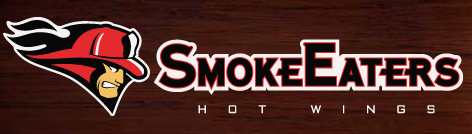 Enjoy great food and the company of friends and family while benefittingMonta Vista Senior All Night PartyDate:      Tuesday, March 15, 2016Time:     11:00am to 12:00amWhere:   10650 S. De Anza Blvd,  Cupertino             408-255-2214By joining us in this event and by bringing in this flyer, SmokeEaters Hot Wings will donation 20% of your food and beverage purchase to Monta Vista Senior All Night Party.  You may dine in or takeout.  